                                            貸  款  申  請  書 (青年創業貸款專用)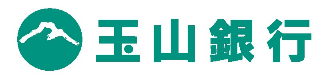 玉山銀行蒐集、處理及利用個人資料告知事項由於個人資料之蒐集，涉及 臺端的隱私權益，玉山商業銀行股份有限公司(以下稱本行)向 臺端蒐集個人資料時，依據個人資料保護法(以下稱個資法)第八條第一項規定，應明確告知 臺端下列事項：(一)非公務機關名稱(二)蒐集之目的(三)個人資料之類別(四)個人資料利用之期間、地區、對象及方式(五)當事人依個資法第三條規定得行使之權利及方式(六)當事人得自由選擇提供個人資料時，不提供將對其權益之影響。有關本行蒐集 臺端個人資料之目的、個人資料類別及個人資料利用之期間、地區、對象及方式等內容，請 臺端詳閱如下。業務特定目的：022外匯業務、065 保險經記、代理、公證業務、067信用卡、現金卡、轉帳卡或電子票證業務、082借款戶與存款戶存借作業綜合管理、088核貸與授信業務、093財產保險、106授信業務(含事後管理)、111票券業務、126債權整貼現及收買業務、154徵信、181其他經營合於營業登記項目或組織章程所定之業務)；共通特定目的：040行銷(包含金控共同行銷或合作推廣業務)、059金融服務業依法令規定、金融監理需要、犯罪預防及刑事偵查，所為之蒐集處理及利用、060金融爭議處理、061金融監督、管理與檢查、063非公務機關依法定義務所進行個人資料之蒐集處理及利用 、069契約、類似契約或其他法律關係管理之事務、090消費者、客戶管理與服務、091消費者保護、098商業與技術資訊、104帳務管理及債權交易業務、129會計與相關服務、135資（通）訊服務、136資(通)訊與資料庫管理、137資通安全與管理、148網路購物及其他電子商務服務、152 廣告或商業行為管理、157調查、統計與研究分析、177其他金融管理業務、182其他諮詢與顧問服務蒐集之個人資料類別：姓名、身分證統一編號、性別、出生年月日、通訊方式、影像、語音、生物辨識(包含但不限於人像、指紋等)、訪問本網站或行動應用程式(APP)或社群媒體之特定標準資訊(如：IP位址、Cookie ID與其內容、唯一識別碼、網域名稱、裝置資訊、使用時間、瀏覽器類型、語言設定、地理位置、作業系統、伺服器紀錄、網頁搜尋/瀏覽/點選紀錄及使用模式與資訊或經合作廠商以其名義取得前開資料分析歸納而成標籤等類似資料)及其他詳如相關業務申請書或契約書之內容，並以本行與客戶往來之相關業務、帳戶或服務及自客戶或第三人處（例如：財團法人金融聯合徵信中心）所實際蒐集之個人資料為準。個人資料利用之期間：特定目的存續期間、依相關法令所定(如商業會計法等)或因執行業務所必須之保存期間或依個別契約就資料保存所定之保存年限；以期限最長者為準。個人資料利用之地區：下述「個人資料利用之對象」欄位所列之利用對象其國內及國外所在地。個人資料利用之對象：本行(含受本行委託處理事務之委外機構)、依法令規定利用之機構（例如：本行母公司或所屬金融控股公司其他子公司等）、其他業務相關之機構（例如：通匯行、財團法人金融聯合徵信中心、財團法人聯合信用卡處理中心、台灣票據交換所、財金資訊股份有限公司、信用保證機構、信用卡國際組織、收單機構暨特約商店、財產保險公司等）、依法有權機關或金融監理機關、客戶所同意之對象（例如本行共同行銷或交互運用客戶資料之公司、與本行合作推廣業務之公司等）、本行所使用之社群媒體或軟體服務供應商(如：Facebook、LINE、Google、Yahoo、Youtube等)、美國政府機關及國內外有權機關(如：金融監理機關或稅務機關等)。個人資料利用之方式：符合個人資料保護相關法令以自動化機器或其他非自動化之利用方式。依據個資法第三條規定，臺端就本行保有 臺端之個人資料得行使下列權利：除有個資法第十條所規定之例外情形外，得向本行查詢、請求閱覽或請求製給複製本，惟本行依個資法第十四條規定得酌收必要成本費用。得向本行請求補充或更正，惟依個資法施行細則第十九條規定， 臺端應適當釋明其原因及事實。本行如有違反個資法規定蒐集、處理或利用 臺端之個人資料，依個資法第十一條第四項規定， 臺端得向本行請求停止蒐集。依個資法第十一條第二項規定，個人資料正確性有爭議者，得向本行請求停止處理、利用或限制處理 臺端之個人資料。惟依該項但書規定，本行因執行業務所必須並註明其爭議或經 臺端書面同意者，不在此限。依個資法第十一條第三項規定，個人資料蒐集之特定目的消失或期限屆滿時，得向本行請求刪除、停止處理、利用或限制處理 臺端之個人資料。惟依該項但書規定，本行因執行業務所必須或經 臺端書面同意者，不在此限。得向本行請求：限制自動決策 臺端的個人資料或查詢自動決策所涉之邏輯及可能產生的重大後果、攜出或轉移 臺端的個人資料、撤回本個資聲明之同意。(限歐盟境內之資料主體適用)得向本行請求停止行銷 臺端的個人資料、得向主管機關反應個人資料爭議事項。臺端如欲行使上述個資法第三條及英國標準協會制定PIMS(Personal Information Management System)所規定之各項權利，有關如何行使之方式或申訴程序，得向本行客服0800-30-1313、(02)2182-1313詢問或於營業時間洽詢各營業單位。臺端得自由選擇是否提供相關個人資料及類別，惟 臺端所拒絕提供之個人資料及類別，如果是辦理業務審核或作業所需之資料本行可能無法進行必要之業務審核或作業而無法提供 臺端相關服務或無法提供較佳之服務，敬請見諒。編號戶號貸款類別貸款類別貸款類別□青年創業及啟動金貸款□臺北市青年創業融資貸款□其他：________________________________□青年創業及啟動金貸款□臺北市青年創業融資貸款□其他：________________________________□青年創業及啟動金貸款□臺北市青年創業融資貸款□其他：________________________________□青年創業及啟動金貸款□臺北市青年創業融資貸款□其他：________________________________□青年創業及啟動金貸款□臺北市青年創業融資貸款□其他：________________________________□青年創業及啟動金貸款□臺北市青年創業融資貸款□其他：________________________________□青年創業及啟動金貸款□臺北市青年創業融資貸款□其他：________________________________□青年創業及啟動金貸款□臺北市青年創業融資貸款□其他：________________________________□青年創業及啟動金貸款□臺北市青年創業融資貸款□其他：________________________________□青年創業及啟動金貸款□臺北市青年創業融資貸款□其他：________________________________□青年創業及啟動金貸款□臺北市青年創業融資貸款□其他：________________________________□青年創業及啟動金貸款□臺北市青年創業融資貸款□其他：________________________________□青年創業及啟動金貸款□臺北市青年創業融資貸款□其他：________________________________□青年創業及啟動金貸款□臺北市青年創業融資貸款□其他：________________________________□青年創業及啟動金貸款□臺北市青年創業融資貸款□其他：________________________________申請金額：新臺幣                  萬元整申請金額：新臺幣                  萬元整申請金額：新臺幣                  萬元整申請金額：新臺幣                  萬元整申請金額：新臺幣                  萬元整申請金額：新臺幣                  萬元整借款期間借款期間借款期間年年借款用途借款用途借款用途借款用途□準備金、開辦費用□週轉性支出□資本性支出□準備金、開辦費用□週轉性支出□資本性支出□準備金、開辦費用□週轉性支出□資本性支出申請人基本資料申請人姓名英文全名(與護照相同)英文全名(與護照相同)英文全名(與護照相同)申請人基本資料身分證字號生日生日生日         年月日         年月日         年月日         年月日         年月日         年月日         年月日         年月日         年月日申請人基本資料出    生    地
(國  別)是否具有多重國籍是否具有多重國籍是否具有多重國籍否是(第一國籍：        第二國籍：      )否是(第一國籍：        第二國籍：      )否是(第一國籍：        第二國籍：      )否是(第一國籍：        第二國籍：      )否是(第一國籍：        第二國籍：      )否是(第一國籍：        第二國籍：      )否是(第一國籍：        第二國籍：      )否是(第一國籍：        第二國籍：      )否是(第一國籍：        第二國籍：      )申請人基本資料國籍本國其他：本國其他：本國其他：本國其他：是否具有多重國籍是否具有多重國籍是否具有多重國籍否是(第一國籍：        第二國籍：      )否是(第一國籍：        第二國籍：      )否是(第一國籍：        第二國籍：      )否是(第一國籍：        第二國籍：      )否是(第一國籍：        第二國籍：      )否是(第一國籍：        第二國籍：      )否是(第一國籍：        第二國籍：      )否是(第一國籍：        第二國籍：      )否是(第一國籍：        第二國籍：      )申請人基本資料通訊地址□同戶籍住址                                                □其他：□同戶籍住址                                                □其他：□同戶籍住址                                                □其他：□同戶籍住址                                                □其他：□同戶籍住址                                                □其他：□同戶籍住址                                                □其他：□同戶籍住址                                                □其他：□同戶籍住址                                                □其他：□同戶籍住址                                                □其他：□同戶籍住址                                                □其他：□同戶籍住址                                                □其他：□同戶籍住址                                                □其他：□同戶籍住址                                                □其他：□同戶籍住址                                                □其他：□同戶籍住址                                                □其他：□同戶籍住址                                                □其他：申請人基本資料電話公 司(   )                分機公 司(   )                分機公 司(   )                分機公 司(   )                分機公 司(   )                分機住 宅(   )住 宅(   )住 宅(   )住 宅(   )住 宅(   )住 宅(   )行 動 電 話行 動 電 話行 動 電 話行 動 電 話行 動 電 話申請人基本資料教育程度□1.國中(小)  □2.高中(職)  □3.專科  □4.大學  □5.研究所以上□1.國中(小)  □2.高中(職)  □3.專科  □4.大學  □5.研究所以上□1.國中(小)  □2.高中(職)  □3.專科  □4.大學  □5.研究所以上□1.國中(小)  □2.高中(職)  □3.專科  □4.大學  □5.研究所以上□1.國中(小)  □2.高中(職)  □3.專科  □4.大學  □5.研究所以上□1.國中(小)  □2.高中(職)  □3.專科  □4.大學  □5.研究所以上□1.國中(小)  □2.高中(職)  □3.專科  □4.大學  □5.研究所以上□1.國中(小)  □2.高中(職)  □3.專科  □4.大學  □5.研究所以上□1.國中(小)  □2.高中(職)  □3.專科  □4.大學  □5.研究所以上□1.國中(小)  □2.高中(職)  □3.專科  □4.大學  □5.研究所以上□1.國中(小)  □2.高中(職)  □3.專科  □4.大學  □5.研究所以上□1.國中(小)  □2.高中(職)  □3.專科  □4.大學  □5.研究所以上□1.國中(小)  □2.高中(職)  □3.專科  □4.大學  □5.研究所以上□1.國中(小)  □2.高中(職)  □3.專科  □4.大學  □5.研究所以上□1.國中(小)  □2.高中(職)  □3.專科  □4.大學  □5.研究所以上□1.國中(小)  □2.高中(職)  □3.專科  □4.大學  □5.研究所以上申請人基本資料婚姻狀況□1.已婚  □2.未婚  □3.其他□1.已婚  □2.未婚  □3.其他□1.已婚  □2.未婚  □3.其他□1.已婚  □2.未婚  □3.其他□1.已婚  □2.未婚  □3.其他□1.已婚  □2.未婚  □3.其他□1.已婚  □2.未婚  □3.其他子女數子女數   人   人   人年所得年所得年所得       萬元申請人基本資料居住狀況□1.自有  □2.配偶  □3.父母  □4.親屬  □5.宿舍  □6.租賃  □7.其他          □1.自有  □2.配偶  □3.父母  □4.親屬  □5.宿舍  □6.租賃  □7.其他          □1.自有  □2.配偶  □3.父母  □4.親屬  □5.宿舍  □6.租賃  □7.其他          □1.自有  □2.配偶  □3.父母  □4.親屬  □5.宿舍  □6.租賃  □7.其他          □1.自有  □2.配偶  □3.父母  □4.親屬  □5.宿舍  □6.租賃  □7.其他          □1.自有  □2.配偶  □3.父母  □4.親屬  □5.宿舍  □6.租賃  □7.其他          □1.自有  □2.配偶  □3.父母  □4.親屬  □5.宿舍  □6.租賃  □7.其他          □1.自有  □2.配偶  □3.父母  □4.親屬  □5.宿舍  □6.租賃  □7.其他          □1.自有  □2.配偶  □3.父母  □4.親屬  □5.宿舍  □6.租賃  □7.其他          □1.自有  □2.配偶  □3.父母  □4.親屬  □5.宿舍  □6.租賃  □7.其他          □1.自有  □2.配偶  □3.父母  □4.親屬  □5.宿舍  □6.租賃  □7.其他          □1.自有  □2.配偶  □3.父母  □4.親屬  □5.宿舍  □6.租賃  □7.其他          □1.自有  □2.配偶  □3.父母  □4.親屬  □5.宿舍  □6.租賃  □7.其他          □1.自有  □2.配偶  □3.父母  □4.親屬  □5.宿舍  □6.租賃  □7.其他          □1.自有  □2.配偶  □3.父母  □4.親屬  □5.宿舍  □6.租賃  □7.其他          □1.自有  □2.配偶  □3.父母  □4.親屬  □5.宿舍  □6.租賃  □7.其他          申請人基本資料創辦事業名稱統一編號統一編號統一編號成立日期成立日期成立日期成立日期    年月日    年月日申請人基本資料營業所在地                                                       □自有  □租用                                                       □自有  □租用                                                       □自有  □租用                                                       □自有  □租用                                                       □自有  □租用                                                       □自有  □租用                                                       □自有  □租用                                                       □自有  □租用                                                       □自有  □租用                                                       □自有  □租用                                                       □自有  □租用                                                       □自有  □租用                                                       □自有  □租用                                                       □自有  □租用                                                       □自有  □租用                                                       □自有  □租用申請人基本資料營業項目主要產品主要產品申請人基本資料經營型態□股份有限公司  □有限公司  □合夥  □獨資□股份有限公司  □有限公司  □合夥  □獨資□股份有限公司  □有限公司  □合夥  □獨資□股份有限公司  □有限公司  □合夥  □獨資□股份有限公司  □有限公司  □合夥  □獨資□股份有限公司  □有限公司  □合夥  □獨資□股份有限公司  □有限公司  □合夥  □獨資□股份有限公司  □有限公司  □合夥  □獨資資本額資本額資本額資本額資本額資本額萬元萬元申請人基本資料配偶姓名身分證字號身分證字號身分證字號生日生日生日生日生日生日    年月日    年月日申請人基本資料電話服務單位或所營事業服務單位或所營事業服務單位或所營事業保證人資料姓名身分證字號身分證字號生  日生  日     年月日     年月日     年月日保證人資料出 生 地(國別)是否具有多重國籍是否具有多重國籍否是(第一國籍：     第二國籍：      )否是(第一國籍：     第二國籍：      )否是(第一國籍：     第二國籍：      )否是(第一國籍：     第二國籍：      )否是(第一國籍：     第二國籍：      )保證人資料國籍本國其他：本國其他：本國其他：是否具有多重國籍是否具有多重國籍否是(第一國籍：     第二國籍：      )否是(第一國籍：     第二國籍：      )否是(第一國籍：     第二國籍：      )否是(第一國籍：     第二國籍：      )否是(第一國籍：     第二國籍：      )保證人資料通訊地址□同戶籍住址                                                □其他□同戶籍住址                                                □其他□同戶籍住址                                                □其他□同戶籍住址                                                □其他□同戶籍住址                                                □其他□同戶籍住址                                                □其他□同戶籍住址                                                □其他□同戶籍住址                                                □其他□自有  □租用□自有  □租用保證人資料電話公 司(   )               分機公 司(   )               分機住 宅(   )住 宅(   )住 宅(   )住 宅(   )行 動 電 話行 動 電 話行 動 電 話行 動 電 話保證人資料公司名稱及職部門職稱職稱年資年資        年          年  保證人資料其他不動產□無  □有，座落：□無  □有，座落：□無  □有，座落：□無  □有，座落：□無  □有，座落：□無  □有，座落：□無  □有，座落：□無  □有，座落：□無  □有，座落：□無  □有，座落：申請人以上所為記載均屬事實，並同意應  貴行之請求提供必要相關資料以供佐證，如有不實願負一切法律責任。申請人同意  貴行對本項貸款保留核貸與貸款額度之權利，不因未獲核貸而向貴行請求任何損害賠償或者主張任何權利，且不論核貸與否，毋需返還因申請本貸款所附申請資料。如　貴行核貸金額、借款期間、償還方式、貸款用途、保證人身分等與申請書不一致時，申請人同意以對保約據之授信條件及貴行最終核貸結果為準，無庸重新填寫申請書。申請人同意本人往來金融機構、經濟部中小企業處、財團法人金融聯合徵信中心及財團法人中小企業信用保證基金對合於營業登記項目或章程所定業務之需要或法令許可範圍等特定目的(含事後管理)，得蒐集、處理、國際傳輸及利用本人個人資料。信用貸款申請人同意並授權貴行得以申請人之身分證字號，代理本人透過勞工保險局語音系統查詢投保資料。申請人以上所為記載均屬事實，並同意應  貴行之請求提供必要相關資料以供佐證，如有不實願負一切法律責任。申請人同意  貴行對本項貸款保留核貸與貸款額度之權利，不因未獲核貸而向貴行請求任何損害賠償或者主張任何權利，且不論核貸與否，毋需返還因申請本貸款所附申請資料。如　貴行核貸金額、借款期間、償還方式、貸款用途、保證人身分等與申請書不一致時，申請人同意以對保約據之授信條件及貴行最終核貸結果為準，無庸重新填寫申請書。申請人同意本人往來金融機構、經濟部中小企業處、財團法人金融聯合徵信中心及財團法人中小企業信用保證基金對合於營業登記項目或章程所定業務之需要或法令許可範圍等特定目的(含事後管理)，得蒐集、處理、國際傳輸及利用本人個人資料。信用貸款申請人同意並授權貴行得以申請人之身分證字號，代理本人透過勞工保險局語音系統查詢投保資料。申請人以上所為記載均屬事實，並同意應  貴行之請求提供必要相關資料以供佐證，如有不實願負一切法律責任。申請人同意  貴行對本項貸款保留核貸與貸款額度之權利，不因未獲核貸而向貴行請求任何損害賠償或者主張任何權利，且不論核貸與否，毋需返還因申請本貸款所附申請資料。如　貴行核貸金額、借款期間、償還方式、貸款用途、保證人身分等與申請書不一致時，申請人同意以對保約據之授信條件及貴行最終核貸結果為準，無庸重新填寫申請書。申請人同意本人往來金融機構、經濟部中小企業處、財團法人金融聯合徵信中心及財團法人中小企業信用保證基金對合於營業登記項目或章程所定業務之需要或法令許可範圍等特定目的(含事後管理)，得蒐集、處理、國際傳輸及利用本人個人資料。信用貸款申請人同意並授權貴行得以申請人之身分證字號，代理本人透過勞工保險局語音系統查詢投保資料。申請人以上所為記載均屬事實，並同意應  貴行之請求提供必要相關資料以供佐證，如有不實願負一切法律責任。申請人同意  貴行對本項貸款保留核貸與貸款額度之權利，不因未獲核貸而向貴行請求任何損害賠償或者主張任何權利，且不論核貸與否，毋需返還因申請本貸款所附申請資料。如　貴行核貸金額、借款期間、償還方式、貸款用途、保證人身分等與申請書不一致時，申請人同意以對保約據之授信條件及貴行最終核貸結果為準，無庸重新填寫申請書。申請人同意本人往來金融機構、經濟部中小企業處、財團法人金融聯合徵信中心及財團法人中小企業信用保證基金對合於營業登記項目或章程所定業務之需要或法令許可範圍等特定目的(含事後管理)，得蒐集、處理、國際傳輸及利用本人個人資料。信用貸款申請人同意並授權貴行得以申請人之身分證字號，代理本人透過勞工保險局語音系統查詢投保資料。申請人以上所為記載均屬事實，並同意應  貴行之請求提供必要相關資料以供佐證，如有不實願負一切法律責任。申請人同意  貴行對本項貸款保留核貸與貸款額度之權利，不因未獲核貸而向貴行請求任何損害賠償或者主張任何權利，且不論核貸與否，毋需返還因申請本貸款所附申請資料。如　貴行核貸金額、借款期間、償還方式、貸款用途、保證人身分等與申請書不一致時，申請人同意以對保約據之授信條件及貴行最終核貸結果為準，無庸重新填寫申請書。申請人同意本人往來金融機構、經濟部中小企業處、財團法人金融聯合徵信中心及財團法人中小企業信用保證基金對合於營業登記項目或章程所定業務之需要或法令許可範圍等特定目的(含事後管理)，得蒐集、處理、國際傳輸及利用本人個人資料。信用貸款申請人同意並授權貴行得以申請人之身分證字號，代理本人透過勞工保險局語音系統查詢投保資料。申請人以上所為記載均屬事實，並同意應  貴行之請求提供必要相關資料以供佐證，如有不實願負一切法律責任。申請人同意  貴行對本項貸款保留核貸與貸款額度之權利，不因未獲核貸而向貴行請求任何損害賠償或者主張任何權利，且不論核貸與否，毋需返還因申請本貸款所附申請資料。如　貴行核貸金額、借款期間、償還方式、貸款用途、保證人身分等與申請書不一致時，申請人同意以對保約據之授信條件及貴行最終核貸結果為準，無庸重新填寫申請書。申請人同意本人往來金融機構、經濟部中小企業處、財團法人金融聯合徵信中心及財團法人中小企業信用保證基金對合於營業登記項目或章程所定業務之需要或法令許可範圍等特定目的(含事後管理)，得蒐集、處理、國際傳輸及利用本人個人資料。信用貸款申請人同意並授權貴行得以申請人之身分證字號，代理本人透過勞工保險局語音系統查詢投保資料。申請人以上所為記載均屬事實，並同意應  貴行之請求提供必要相關資料以供佐證，如有不實願負一切法律責任。申請人同意  貴行對本項貸款保留核貸與貸款額度之權利，不因未獲核貸而向貴行請求任何損害賠償或者主張任何權利，且不論核貸與否，毋需返還因申請本貸款所附申請資料。如　貴行核貸金額、借款期間、償還方式、貸款用途、保證人身分等與申請書不一致時，申請人同意以對保約據之授信條件及貴行最終核貸結果為準，無庸重新填寫申請書。申請人同意本人往來金融機構、經濟部中小企業處、財團法人金融聯合徵信中心及財團法人中小企業信用保證基金對合於營業登記項目或章程所定業務之需要或法令許可範圍等特定目的(含事後管理)，得蒐集、處理、國際傳輸及利用本人個人資料。信用貸款申請人同意並授權貴行得以申請人之身分證字號，代理本人透過勞工保險局語音系統查詢投保資料。申請人以上所為記載均屬事實，並同意應  貴行之請求提供必要相關資料以供佐證，如有不實願負一切法律責任。申請人同意  貴行對本項貸款保留核貸與貸款額度之權利，不因未獲核貸而向貴行請求任何損害賠償或者主張任何權利，且不論核貸與否，毋需返還因申請本貸款所附申請資料。如　貴行核貸金額、借款期間、償還方式、貸款用途、保證人身分等與申請書不一致時，申請人同意以對保約據之授信條件及貴行最終核貸結果為準，無庸重新填寫申請書。申請人同意本人往來金融機構、經濟部中小企業處、財團法人金融聯合徵信中心及財團法人中小企業信用保證基金對合於營業登記項目或章程所定業務之需要或法令許可範圍等特定目的(含事後管理)，得蒐集、處理、國際傳輸及利用本人個人資料。信用貸款申請人同意並授權貴行得以申請人之身分證字號，代理本人透過勞工保險局語音系統查詢投保資料。申請人以上所為記載均屬事實，並同意應  貴行之請求提供必要相關資料以供佐證，如有不實願負一切法律責任。申請人同意  貴行對本項貸款保留核貸與貸款額度之權利，不因未獲核貸而向貴行請求任何損害賠償或者主張任何權利，且不論核貸與否，毋需返還因申請本貸款所附申請資料。如　貴行核貸金額、借款期間、償還方式、貸款用途、保證人身分等與申請書不一致時，申請人同意以對保約據之授信條件及貴行最終核貸結果為準，無庸重新填寫申請書。申請人同意本人往來金融機構、經濟部中小企業處、財團法人金融聯合徵信中心及財團法人中小企業信用保證基金對合於營業登記項目或章程所定業務之需要或法令許可範圍等特定目的(含事後管理)，得蒐集、處理、國際傳輸及利用本人個人資料。信用貸款申請人同意並授權貴行得以申請人之身分證字號，代理本人透過勞工保險局語音系統查詢投保資料。申請人以上所為記載均屬事實，並同意應  貴行之請求提供必要相關資料以供佐證，如有不實願負一切法律責任。申請人同意  貴行對本項貸款保留核貸與貸款額度之權利，不因未獲核貸而向貴行請求任何損害賠償或者主張任何權利，且不論核貸與否，毋需返還因申請本貸款所附申請資料。如　貴行核貸金額、借款期間、償還方式、貸款用途、保證人身分等與申請書不一致時，申請人同意以對保約據之授信條件及貴行最終核貸結果為準，無庸重新填寫申請書。申請人同意本人往來金融機構、經濟部中小企業處、財團法人金融聯合徵信中心及財團法人中小企業信用保證基金對合於營業登記項目或章程所定業務之需要或法令許可範圍等特定目的(含事後管理)，得蒐集、處理、國際傳輸及利用本人個人資料。信用貸款申請人同意並授權貴行得以申請人之身分證字號，代理本人透過勞工保險局語音系統查詢投保資料。申請人以上所為記載均屬事實，並同意應  貴行之請求提供必要相關資料以供佐證，如有不實願負一切法律責任。申請人同意  貴行對本項貸款保留核貸與貸款額度之權利，不因未獲核貸而向貴行請求任何損害賠償或者主張任何權利，且不論核貸與否，毋需返還因申請本貸款所附申請資料。如　貴行核貸金額、借款期間、償還方式、貸款用途、保證人身分等與申請書不一致時，申請人同意以對保約據之授信條件及貴行最終核貸結果為準，無庸重新填寫申請書。申請人同意本人往來金融機構、經濟部中小企業處、財團法人金融聯合徵信中心及財團法人中小企業信用保證基金對合於營業登記項目或章程所定業務之需要或法令許可範圍等特定目的(含事後管理)，得蒐集、處理、國際傳輸及利用本人個人資料。信用貸款申請人同意並授權貴行得以申請人之身分證字號，代理本人透過勞工保險局語音系統查詢投保資料。申請人以上所為記載均屬事實，並同意應  貴行之請求提供必要相關資料以供佐證，如有不實願負一切法律責任。申請人同意  貴行對本項貸款保留核貸與貸款額度之權利，不因未獲核貸而向貴行請求任何損害賠償或者主張任何權利，且不論核貸與否，毋需返還因申請本貸款所附申請資料。如　貴行核貸金額、借款期間、償還方式、貸款用途、保證人身分等與申請書不一致時，申請人同意以對保約據之授信條件及貴行最終核貸結果為準，無庸重新填寫申請書。申請人同意本人往來金融機構、經濟部中小企業處、財團法人金融聯合徵信中心及財團法人中小企業信用保證基金對合於營業登記項目或章程所定業務之需要或法令許可範圍等特定目的(含事後管理)，得蒐集、處理、國際傳輸及利用本人個人資料。信用貸款申請人同意並授權貴行得以申請人之身分證字號，代理本人透過勞工保險局語音系統查詢投保資料。申請人經  貴行依據個人資料保護法第八條第一項履行告知義務，已瞭解「玉山銀行蒐集、處理及利用個人資料告知事項(個人貸款)」之內容。申請人已經  貴行告知相關約據審閱權利，並確實知悉可由  貴行網站(http://www.esunbank.com.tw)下載約據表單詳細審閱。申請人確實知悉  貴行已明確告知未與代辦業者配合、勿透過代辦業者申貸且無支付  貴行貸款相關費用以外的費用，以及透過代辦業者申貸對其造成之負面影響。此　　致　玉山銀行                                 創辦事業名稱：                                 (公司大小章)    代表人：                              (簽章)申  請  人：                                   (簽名)      申請人配偶：                              (簽名)保  證  人：                                   (簽名)      保  證  人：                              (簽名)申請日期：         年         月         日申請人經  貴行依據個人資料保護法第八條第一項履行告知義務，已瞭解「玉山銀行蒐集、處理及利用個人資料告知事項(個人貸款)」之內容。申請人已經  貴行告知相關約據審閱權利，並確實知悉可由  貴行網站(http://www.esunbank.com.tw)下載約據表單詳細審閱。申請人確實知悉  貴行已明確告知未與代辦業者配合、勿透過代辦業者申貸且無支付  貴行貸款相關費用以外的費用，以及透過代辦業者申貸對其造成之負面影響。此　　致　玉山銀行                                 創辦事業名稱：                                 (公司大小章)    代表人：                              (簽章)申  請  人：                                   (簽名)      申請人配偶：                              (簽名)保  證  人：                                   (簽名)      保  證  人：                              (簽名)申請日期：         年         月         日申請人經  貴行依據個人資料保護法第八條第一項履行告知義務，已瞭解「玉山銀行蒐集、處理及利用個人資料告知事項(個人貸款)」之內容。申請人已經  貴行告知相關約據審閱權利，並確實知悉可由  貴行網站(http://www.esunbank.com.tw)下載約據表單詳細審閱。申請人確實知悉  貴行已明確告知未與代辦業者配合、勿透過代辦業者申貸且無支付  貴行貸款相關費用以外的費用，以及透過代辦業者申貸對其造成之負面影響。此　　致　玉山銀行                                 創辦事業名稱：                                 (公司大小章)    代表人：                              (簽章)申  請  人：                                   (簽名)      申請人配偶：                              (簽名)保  證  人：                                   (簽名)      保  證  人：                              (簽名)申請日期：         年         月         日申請人經  貴行依據個人資料保護法第八條第一項履行告知義務，已瞭解「玉山銀行蒐集、處理及利用個人資料告知事項(個人貸款)」之內容。申請人已經  貴行告知相關約據審閱權利，並確實知悉可由  貴行網站(http://www.esunbank.com.tw)下載約據表單詳細審閱。申請人確實知悉  貴行已明確告知未與代辦業者配合、勿透過代辦業者申貸且無支付  貴行貸款相關費用以外的費用，以及透過代辦業者申貸對其造成之負面影響。此　　致　玉山銀行                                 創辦事業名稱：                                 (公司大小章)    代表人：                              (簽章)申  請  人：                                   (簽名)      申請人配偶：                              (簽名)保  證  人：                                   (簽名)      保  證  人：                              (簽名)申請日期：         年         月         日申請人經  貴行依據個人資料保護法第八條第一項履行告知義務，已瞭解「玉山銀行蒐集、處理及利用個人資料告知事項(個人貸款)」之內容。申請人已經  貴行告知相關約據審閱權利，並確實知悉可由  貴行網站(http://www.esunbank.com.tw)下載約據表單詳細審閱。申請人確實知悉  貴行已明確告知未與代辦業者配合、勿透過代辦業者申貸且無支付  貴行貸款相關費用以外的費用，以及透過代辦業者申貸對其造成之負面影響。此　　致　玉山銀行                                 創辦事業名稱：                                 (公司大小章)    代表人：                              (簽章)申  請  人：                                   (簽名)      申請人配偶：                              (簽名)保  證  人：                                   (簽名)      保  證  人：                              (簽名)申請日期：         年         月         日申請人經  貴行依據個人資料保護法第八條第一項履行告知義務，已瞭解「玉山銀行蒐集、處理及利用個人資料告知事項(個人貸款)」之內容。申請人已經  貴行告知相關約據審閱權利，並確實知悉可由  貴行網站(http://www.esunbank.com.tw)下載約據表單詳細審閱。申請人確實知悉  貴行已明確告知未與代辦業者配合、勿透過代辦業者申貸且無支付  貴行貸款相關費用以外的費用，以及透過代辦業者申貸對其造成之負面影響。此　　致　玉山銀行                                 創辦事業名稱：                                 (公司大小章)    代表人：                              (簽章)申  請  人：                                   (簽名)      申請人配偶：                              (簽名)保  證  人：                                   (簽名)      保  證  人：                              (簽名)申請日期：         年         月         日申請人經  貴行依據個人資料保護法第八條第一項履行告知義務，已瞭解「玉山銀行蒐集、處理及利用個人資料告知事項(個人貸款)」之內容。申請人已經  貴行告知相關約據審閱權利，並確實知悉可由  貴行網站(http://www.esunbank.com.tw)下載約據表單詳細審閱。申請人確實知悉  貴行已明確告知未與代辦業者配合、勿透過代辦業者申貸且無支付  貴行貸款相關費用以外的費用，以及透過代辦業者申貸對其造成之負面影響。此　　致　玉山銀行                                 創辦事業名稱：                                 (公司大小章)    代表人：                              (簽章)申  請  人：                                   (簽名)      申請人配偶：                              (簽名)保  證  人：                                   (簽名)      保  證  人：                              (簽名)申請日期：         年         月         日申請人經  貴行依據個人資料保護法第八條第一項履行告知義務，已瞭解「玉山銀行蒐集、處理及利用個人資料告知事項(個人貸款)」之內容。申請人已經  貴行告知相關約據審閱權利，並確實知悉可由  貴行網站(http://www.esunbank.com.tw)下載約據表單詳細審閱。申請人確實知悉  貴行已明確告知未與代辦業者配合、勿透過代辦業者申貸且無支付  貴行貸款相關費用以外的費用，以及透過代辦業者申貸對其造成之負面影響。此　　致　玉山銀行                                 創辦事業名稱：                                 (公司大小章)    代表人：                              (簽章)申  請  人：                                   (簽名)      申請人配偶：                              (簽名)保  證  人：                                   (簽名)      保  證  人：                              (簽名)申請日期：         年         月         日申請人經  貴行依據個人資料保護法第八條第一項履行告知義務，已瞭解「玉山銀行蒐集、處理及利用個人資料告知事項(個人貸款)」之內容。申請人已經  貴行告知相關約據審閱權利，並確實知悉可由  貴行網站(http://www.esunbank.com.tw)下載約據表單詳細審閱。申請人確實知悉  貴行已明確告知未與代辦業者配合、勿透過代辦業者申貸且無支付  貴行貸款相關費用以外的費用，以及透過代辦業者申貸對其造成之負面影響。此　　致　玉山銀行                                 創辦事業名稱：                                 (公司大小章)    代表人：                              (簽章)申  請  人：                                   (簽名)      申請人配偶：                              (簽名)保  證  人：                                   (簽名)      保  證  人：                              (簽名)申請日期：         年         月         日申請人經  貴行依據個人資料保護法第八條第一項履行告知義務，已瞭解「玉山銀行蒐集、處理及利用個人資料告知事項(個人貸款)」之內容。申請人已經  貴行告知相關約據審閱權利，並確實知悉可由  貴行網站(http://www.esunbank.com.tw)下載約據表單詳細審閱。申請人確實知悉  貴行已明確告知未與代辦業者配合、勿透過代辦業者申貸且無支付  貴行貸款相關費用以外的費用，以及透過代辦業者申貸對其造成之負面影響。此　　致　玉山銀行                                 創辦事業名稱：                                 (公司大小章)    代表人：                              (簽章)申  請  人：                                   (簽名)      申請人配偶：                              (簽名)保  證  人：                                   (簽名)      保  證  人：                              (簽名)申請日期：         年         月         日申請人經  貴行依據個人資料保護法第八條第一項履行告知義務，已瞭解「玉山銀行蒐集、處理及利用個人資料告知事項(個人貸款)」之內容。申請人已經  貴行告知相關約據審閱權利，並確實知悉可由  貴行網站(http://www.esunbank.com.tw)下載約據表單詳細審閱。申請人確實知悉  貴行已明確告知未與代辦業者配合、勿透過代辦業者申貸且無支付  貴行貸款相關費用以外的費用，以及透過代辦業者申貸對其造成之負面影響。此　　致　玉山銀行                                 創辦事業名稱：                                 (公司大小章)    代表人：                              (簽章)申  請  人：                                   (簽名)      申請人配偶：                              (簽名)保  證  人：                                   (簽名)      保  證  人：                              (簽名)申請日期：         年         月         日